Informace o udělení Ceny předsedy Rady pro výzkum, vývoj              a inovace za rok 2021Cenu předsedy Rady pro výzkum, vývoj a inovace (dále jen „Cena předsedy Rady“) za propagaci nebo popularizaci výzkumu, experimentálního vývoje a inovací získal v roce 2021 z rozhodnutí premiéra Andreje Babiše neuropatolog, spisovatel a publicista MUDr. František Koukolík, DrSc. Cena byla udělena na slavnostní ceremonii dne 15. září 2021 v prostorách Lichtenštejnského paláce v Praze.  Udělení slavnostního ocenění proběhlo za osobní účasti premiéra České republiky, členů předsednictva RVVI Pavla Barana a Vladimíra Maříka a dalších zvaných hostů vč. rodinného okruhu laureáta. Pozvání přijali mj. prof. MUDr. Petr Widimský, DrSc., děkan 3. LF Univerzity Karlovy, RNDr. Martin Bilej, DrSc., člen předsednictva Akademické rady AV ČR                     a doc. MUDr. Zdeněk Beneš, CSc. ředitel Fakultní Thomayerovy nemocnice. Hlavní projev přednesl předseda vlády a předseda Rady pan Andrej Babiš, který zde zároveň oznámil výši finančního příspěvku pro laureáta letošní ceny ve výši 350 tis. Kč.   Laudatio věnované oceněnému přednesl prof. Petr Widimský, s blahopřejným slovem vystoupil za Radu také 1. místopředseda Rady Pavel Baran. Cena předsedy Rady je příležitostí medializovat úspěchy české vědy a zároveň zdůraznit význam poradní role vládní Rady v čele s předsedou vlády ČR. Udílení takto prestižních ocenění potvrzuje zájem státu podporovat rozvoj vědy a výzkumu s vědomím jejich významu pro konkurenceschopnost České repubiky.                                                                                Slavnostní ceremonii byli přítomni také zástupci zvaných médií. Česká televize, redakce ČT Věda odvysílala následně reportáž v kontinuálním vysílání ČT, zpráva o udělení ceny byla odvysílána v hlavním večerním vysílání ČT (Události 19.00) a dále v ranním zpravodajství 16. září 2021. (Mediální pokrytí akce je přílohou materiálu.)Cena předsedy Rady pro výzkum, vývoj a inovace za propagaci nebo popularizaci výzkumu, experimentálního vývoje a inovací se uděluje podle § 2 odst. 2 písm. a) nařízení vlády         č. 71/2013 Sb., o podmínkách pro ocenění výsledků výzkumu, experimentálního vývoje        a inovací, ve znění pozdějších předpisů a Statutem Ceny předsedy Rady pro výzkum, vývoj a inovace za propagaci nebo popularizaci výzkumu, experimentálního vývoje a inovací.  Cenu předsedy Rady uděluje její předseda.Udělená cena je spojená s finančním příspěvkem do výše 500 tis. Kč, který je poskytován    z výdajů na VaVaI z rozpočtové kapitoly Úřadu vlády ČR. Od roku 2018 odměňuje předseda vlády laureáty částkou ve výši 350 tis. Kč.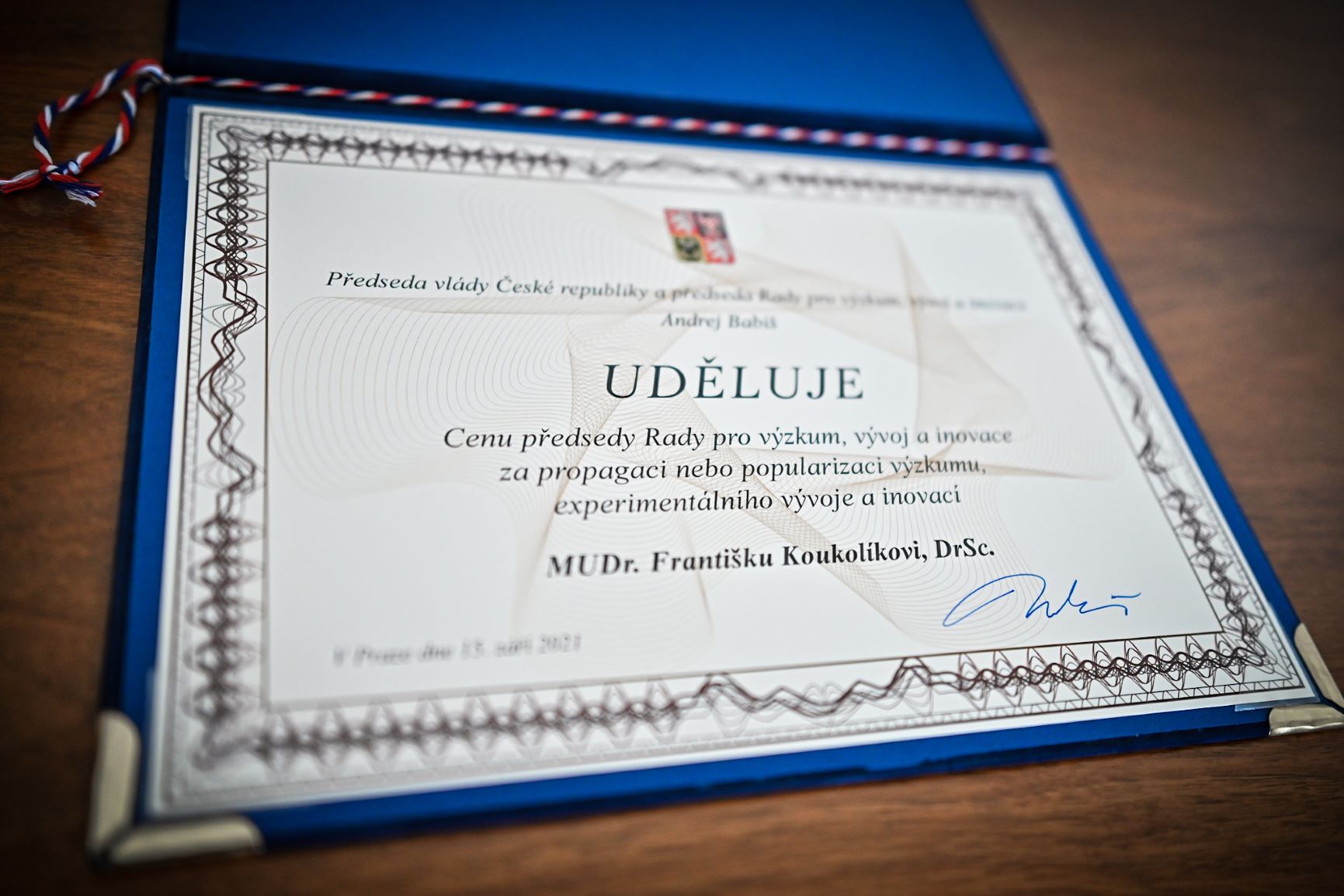 Diplom o udělení Ceny předsedy Rady vlády pro výzkum, vývoj a inovace, 15. září 2021.
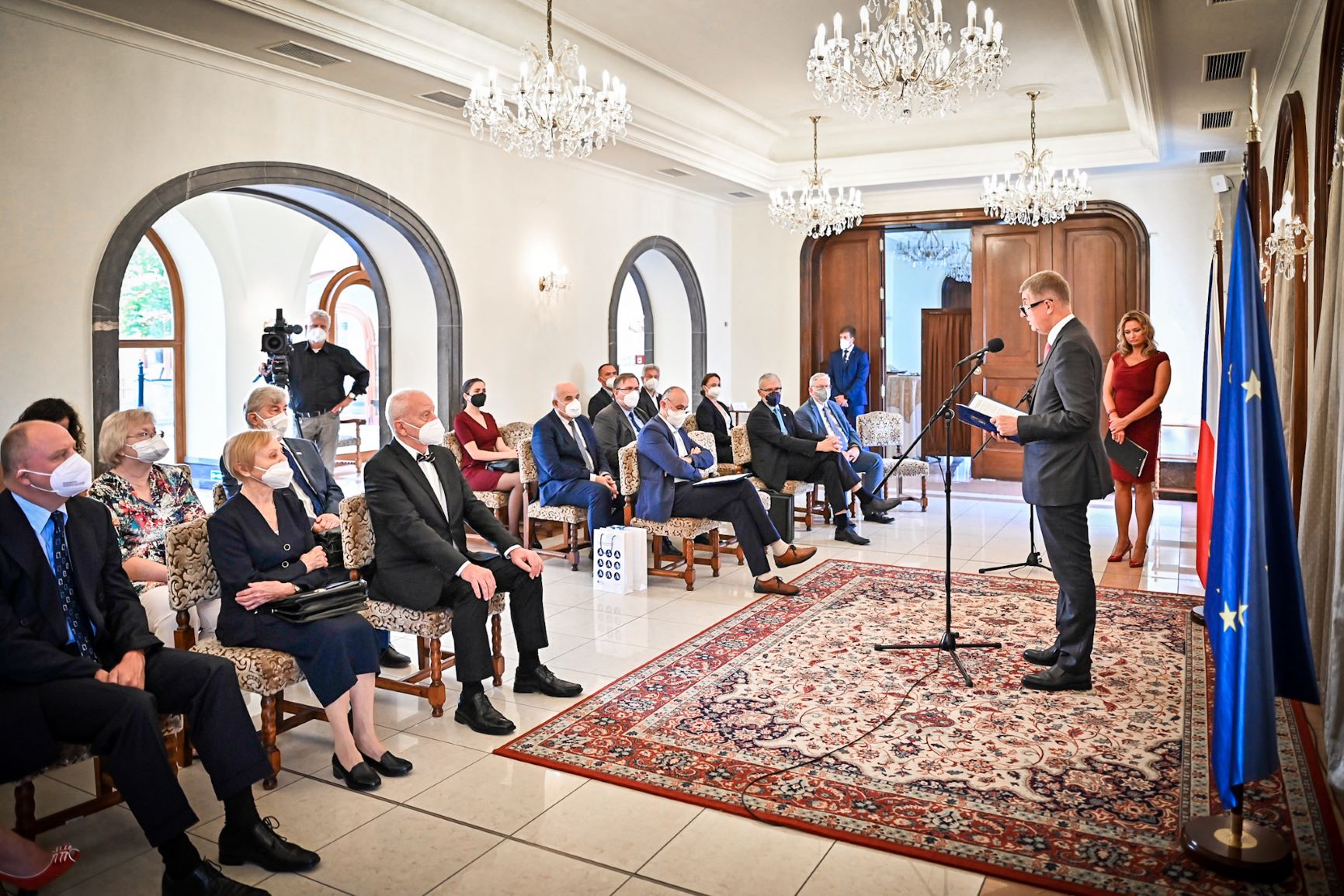 Premiér Andrej Babiš v projevu poděkoval Františku Koukolíkovi za dlouholetou úspěšnou popularizační práci, 15. září 2021.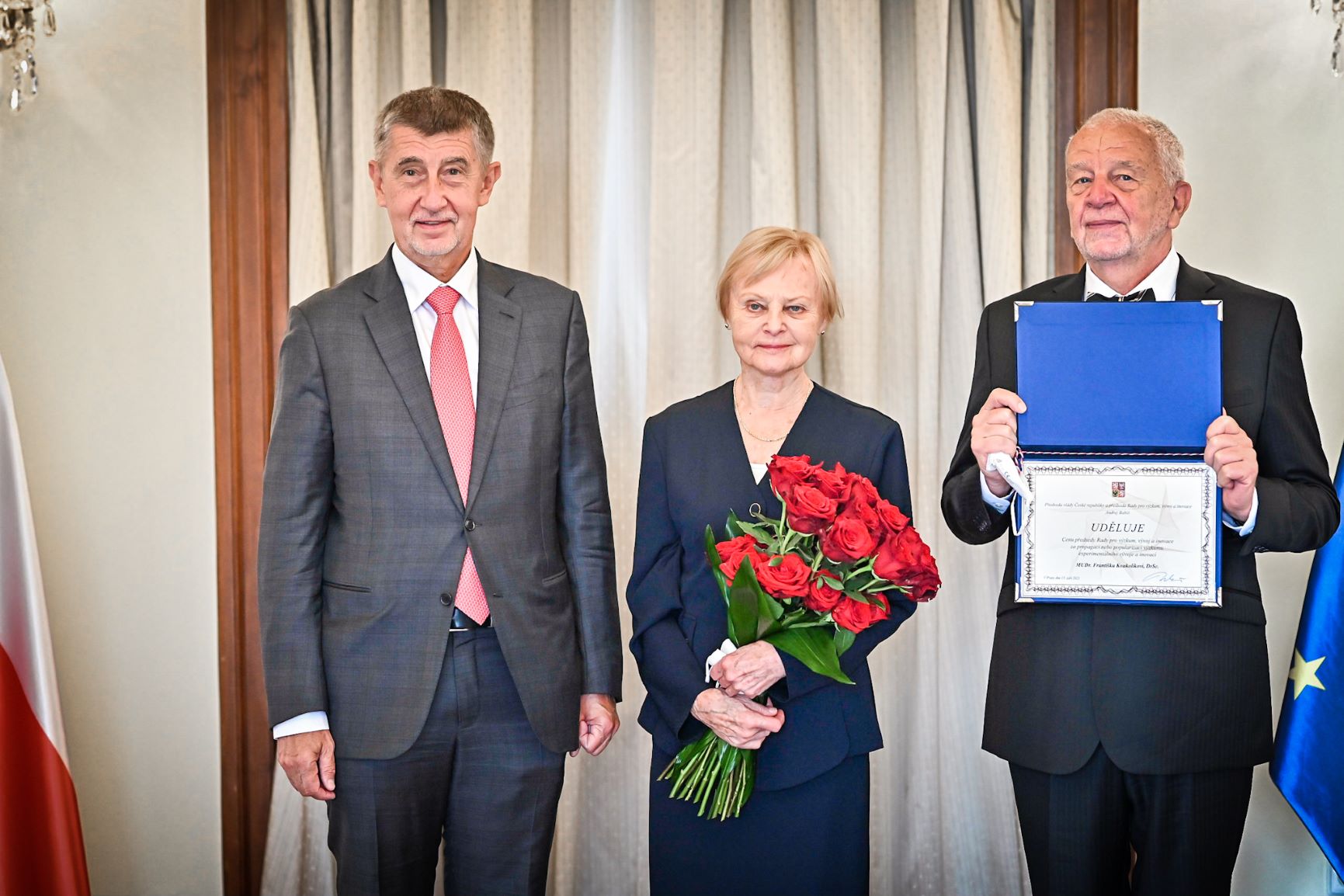 Fototermín: premiér Andrej Babiš s laureátem ocenění a jeho chotí, 15. září 2021. 
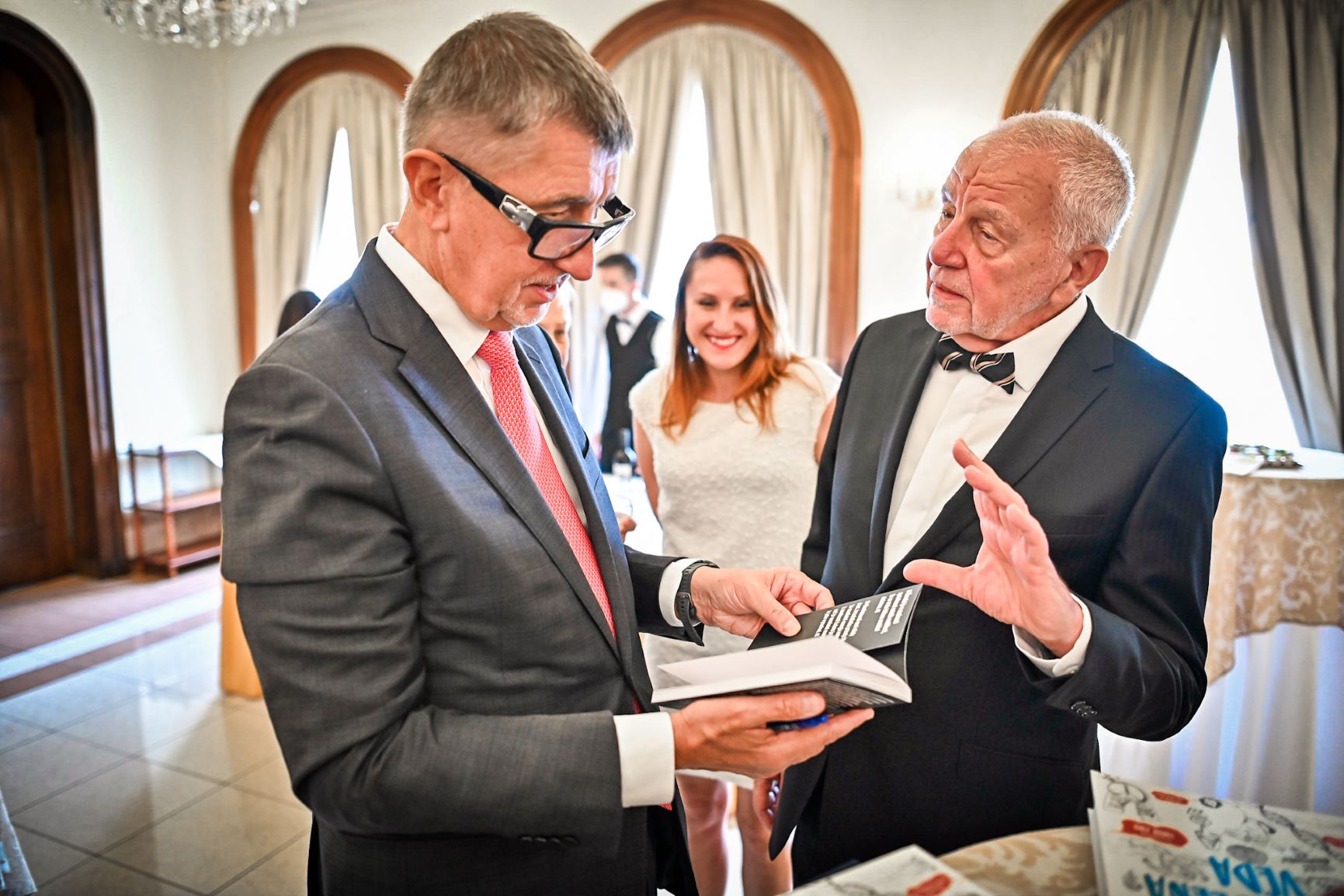 Premiér Andrej Babiš a laureát František Koukolík v hovoru po ceremonii, 15. září 2021.